1.ΧΡΩΜΑΤΙΖΩ ΚΑΙ ΜΑΘΑΙΝΩ.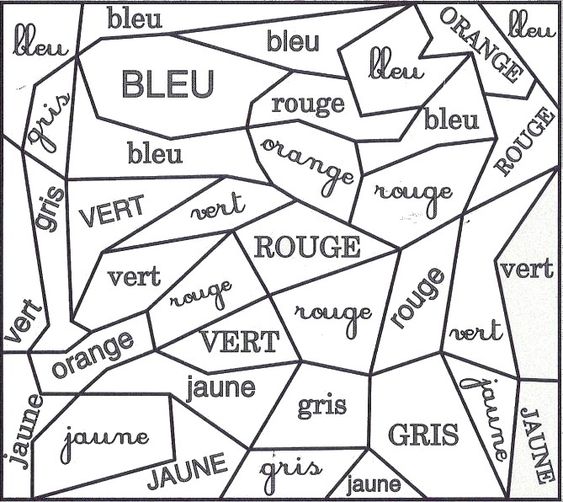 2.ΑΣ ΘΥΜΗΘΟΥΜΕ ΤΙΣ ΜΕΡΕΣ..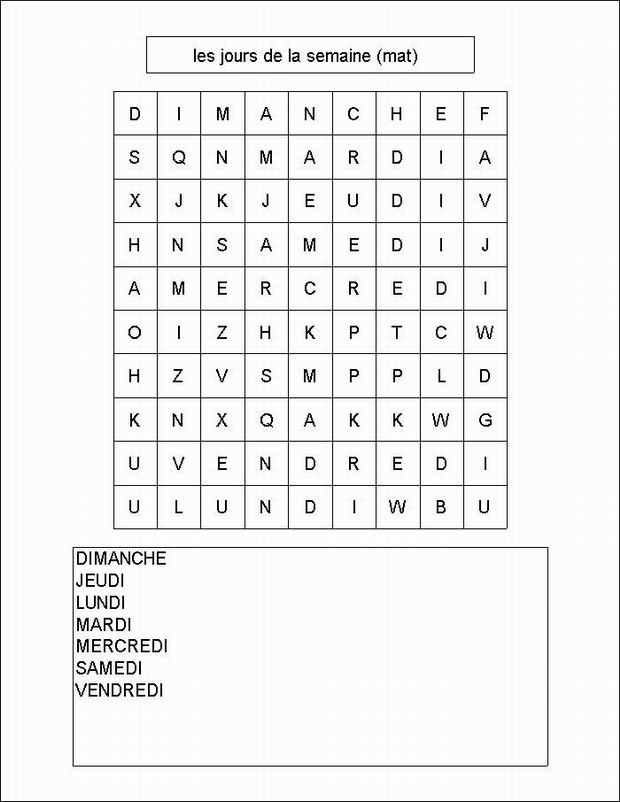 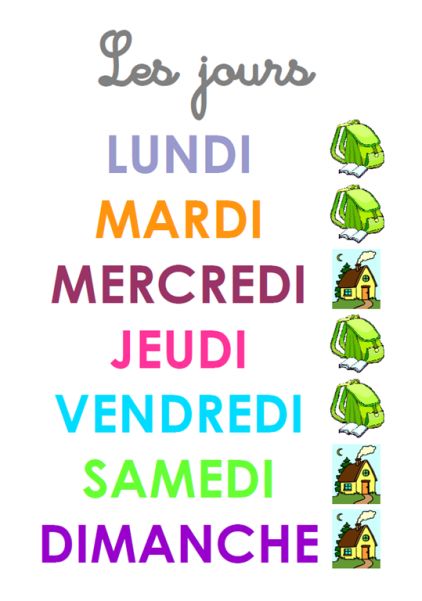 3.ΚΑΙ ΜΙΑ ΜΙΚΡΗ ΕΠΑΝΑΛΗΨΗ ΛΕΞΙΛΟΓΙΟΥ…Un livre			=Un cahier		=Un crayon		=Un taille-crayon		=Un agenda		=un sac à dos		=une trousse		=une règle		=une gomme		=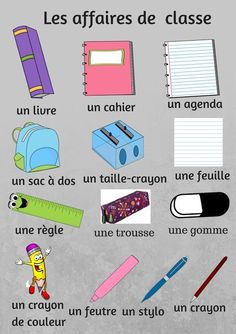 